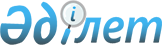 О бюджете Косагашского сельского округа Аягозского района на 2022-2024 годыРешение Аягозского районного маслихата Восточно-Казахстанской области от 24 декабря 2021 года № 10/190-VII.
      В соответствии со статьями 9-1, 75 Бюджетного кодекса Республики Казахстан, подпунктом 1) пункта 1 статьи 6 Закона Республики Казахстан "О местном государственном управлении и самоуправлении в Республике Казахстан" Аягозский районный маслихат Восточно-Казахстанской области РЕШИЛ:
      1. Утвердить бюджет Косагашского сельского округа на 2022-2024 годы согласно приложениям 1, 2 и 3 соответственно, в том числе на 2022 год в следующих объемах:
      1)доходы – 45954,2 тысяч тенге, в том числе:
      налоговые поступления – 2064,0 тысяч тенге;
      неналоговые поступления – 0,0 тысяч тенге;
      поступления от продажи основного капитала – 0,0 тысяч тенге;
      поступления трансфертов – 43890,2 тысяч тенге;
      2)затраты – 46681,2 тысяч тенге;
      3)чистое бюджетное кредитование – 0,0 тысяч тенге, в том числе:
      бюджетные кредиты – 0,0 тысяч тенге;
      погашение бюджетных кредитов – 0,0 тысяч тенге;
      4) сальдо по операциям с финансовыми активами – 0,0 тысяч тенге, в том числе:
      приобретение финансовых активов – 0,0 тысяч тенге;
      поступления от продажи финансовых активов государства – 0,0 тысяч тенге;
      5) дефицит (профицит) бюджета – - 727,0 тысяч тенге;
      6) финансирование дефицита (использование профицита) бюджета – 727,0 тысяч тенге, в том числе:
      поступление займов – 0,0 тысяч тенге;
      погашение займов – 0,0 тысяч тенге;
      используемые остатки бюджетных средств – 727,0 тысяч тенге.
      Сноска. Пункт 1 - в редакции решением Аягозского районного маслихата области Абай от 29.11.2022 № 19/371-VII (вводится в действие с 01.01.2022).


      2. Настоящее решение вводится в действие с 1 января 2022 года. Бюджет Косагашского сельского округа на 2022 год
      Сноска. Приложение 1 - в редакции решением Аягозского районного маслихата области Абай от 29.11.2022 № 19/371-VII (вводится в действие с 01.01.2022). Бюджет Косагашского сельского округа на 2023 год Бюджет Косагашского сельского округа на 2024 год
					© 2012. РГП на ПХВ «Институт законодательства и правовой информации Республики Казахстан» Министерства юстиции Республики Казахстан
				
      Секретарь Аягозского 

      районного маслихата 

К. Досиханов
Приложение 1 к решению
Аягозского районного маслихата
от 24 декабря 2021 года
№ 10/199-VIІ
Категория
Категория
Категория
Категория
Категория
Категория
Категория
Категория
Сумма (тысяч тенге)
Сумма (тысяч тенге)
Класс
Класс
Класс
Класс
Класс
Класс
Сумма (тысяч тенге)
Сумма (тысяч тенге)
Подкласс
Подкласс
Подкласс
Сумма (тысяч тенге)
Сумма (тысяч тенге)
Наименование
Наименование
Сумма (тысяч тенге)
Сумма (тысяч тенге)
I. Доходы
I. Доходы
45954,2
45954,2
1
1
Налоговые поступления
Налоговые поступления
2064,0
2064,0
01
01
01
Подоходный налог
Подоходный налог
0,0
0,0
2
Индивидуальный подоходный налог
Индивидуальный подоходный налог
0,0
0,0
04
04
04
Hалоги на собственность
Hалоги на собственность
2064,0
2064,0
1
Hалоги на имущество
Hалоги на имущество
38,0
38,0
3
Земельный налог
Земельный налог
6,0
6,0
4
Hалог на транспортные средства
Hалог на транспортные средства
2020,0
2020,0
2
2
Неналоговые поступления
Неналоговые поступления
0,0
0,0
05
05
05
Прочие неналоговые поступления в местный бюджет
Прочие неналоговые поступления в местный бюджет
0,0
0,0
1
Прочие неналоговые поступления в местный бюджет
Прочие неналоговые поступления в местный бюджет
0,0
0,0
3
3
Поступления от продажи основного капитала
Поступления от продажи основного капитала
0,0
0,0
01
01
01
Продажа государственного имущества, закрепленного за государственными учреждениями
Продажа государственного имущества, закрепленного за государственными учреждениями
0,0
0,0
1
Продажа государственного имущества, закрепленного за государственными учреждениями
Продажа государственного имущества, закрепленного за государственными учреждениями
0,0
0,0
4
4
Поступления трансфертов 
Поступления трансфертов 
43890,2
43890,2
02
02
02
Трансферты из вышестоящих органов государственного управления
Трансферты из вышестоящих органов государственного управления
43890,2
43890,2
3
Трансферты из районного (города областного значения) бюджета
Трансферты из районного (города областного значения) бюджета
43890,2
43890,2
Функциональная группа
Функциональная группа
Функциональная группа
Функциональная группа
Функциональная группа
Функциональная группа
Функциональная группа
Функциональная группа
Функциональная группа
Сумма (тысяч тенге)
Функциональная подгруппа
Функциональная подгруппа
Функциональная подгруппа
Функциональная подгруппа
Функциональная подгруппа
Функциональная подгруппа
Функциональная подгруппа
Функциональная подгруппа
Сумма (тысяч тенге)
Администратор бюджетных программ
Администратор бюджетных программ
Администратор бюджетных программ
Администратор бюджетных программ
Администратор бюджетных программ
Администратор бюджетных программ
Сумма (тысяч тенге)
Программа
Программа
Программа
Программа
Программа
Сумма (тысяч тенге)
Наименование
Наименование
Сумма (тысяч тенге)
ІІ. Затраты
ІІ. Затраты
46681,2
01
Государственные услуги общего характера
Государственные услуги общего характера
36417,2
1
1
Представительные, исполнительные и другие органы, выполняющие общие функции государственного управления
Представительные, исполнительные и другие органы, выполняющие общие функции государственного управления
36417,2
124
Аппарат акима города районного значения, села, поселка, сельского округа
Аппарат акима города районного значения, села, поселка, сельского округа
36417,2
001
001
001
Услуги по обеспечению деятельности акима города районного значения, села, поселка, сельского округа
Услуги по обеспечению деятельности акима города районного значения, села, поселка, сельского округа
35911,2
022
022
022
Капитальные расходы государственного органа
Капитальные расходы государственного органа
506,0
07
Жилищно-коммунальное хозяйство
Жилищно-коммунальное хозяйство
9714,0
2
2
Коммунальное хозяйство
Коммунальное хозяйство
0,0
124
Аппарат акима города районного значения, села, поселка, сельского округа
Аппарат акима города районного значения, села, поселка, сельского округа
0,0
014
014
014
Организация водоснабжения населенных пунктов
Организация водоснабжения населенных пунктов
0,0
3
3
Благоустройство населенных пунктов
Благоустройство населенных пунктов
9714,0
124
Аппарат акима города районного значения, села, поселка, сельского округа
Аппарат акима города районного значения, села, поселка, сельского округа
9714,0
008
008
008
Освещение улиц в населенных пунктах
Освещение улиц в населенных пунктах
1184,0
011
011
011
Благоустройство и озеленение населенных пунктов
Благоустройство и озеленение населенных пунктов
8530,0
12
Транспорт и коммуникации
Транспорт и коммуникации
550,0
1
1
Автомобильный транспорт
Автомобильный транспорт
550,0
124
Аппарат акима города районного значения, села, поселка, сельского округа
Аппарат акима города районного значения, села, поселка, сельского округа
550,0
013
013
013
Обеспечение функционирования автомобильных дорог в городах районного значения, селах, поселках, сельских округах
Обеспечение функционирования автомобильных дорог в городах районного значения, селах, поселках, сельских округах
550,0
13
Прочие
Прочие
0,0
9
9
Прочие
Прочие
0,0
124
Аппарат акима города районного значения, села, поселка, сельского округа
Аппарат акима города районного значения, села, поселка, сельского округа
0,0
040
040
040
Реализация мероприятий для решения вопросов обустройства населенных пунктов в реализацию мер по содействию экономическому развитию регионов в рамках Государственной программы развития регионов до 2025 года
Реализация мероприятий для решения вопросов обустройства населенных пунктов в реализацию мер по содействию экономическому развитию регионов в рамках Государственной программы развития регионов до 2025 года
0,0
15
Трансферты
Трансферты
0,0
1
1
Трансферты
Трансферты
0,0
124
Аппарат акима города районного значения, села, поселка, сельского округа
Аппарат акима города районного значения, села, поселка, сельского округа
0,0
048
048
048
Возврат неиспользованных цельевых трансфертов
Возврат неиспользованных цельевых трансфертов
0,0
III. Чистое бюджетное кредитование
III. Чистое бюджетное кредитование
0,0
Бюджетные кредиты
Бюджетные кредиты
0,0
Погашение бюджетных кредитов
Погашение бюджетных кредитов
0,0
IV. Сальдо по операциям с финансовыми активами
IV. Сальдо по операциям с финансовыми активами
0,0
Приобретение финансовых активов
Приобретение финансовых активов
0,0
Поступления от продажи финансовых активов государства
Поступления от продажи финансовых активов государства
0,0
V. Дефицит (профицит) бюджета
V. Дефицит (профицит) бюджета
-727,0
VI. Финансирование дефицита (использование профицита) бюджета
VI. Финансирование дефицита (использование профицита) бюджета
727,0
Поступление займов
Поступление займов
0,0
Погашение займов
Погашение займов
0,0
8
8
Используемые остатки бюджетных средств
Используемые остатки бюджетных средств
727,0
01
Остатки бюджетных средств
Остатки бюджетных средств
727,0
1
1
1
Свободные остатки бюджетных средств
Свободные остатки бюджетных средств
727,0Приложение 2 к решению
Аягозского районного маслихата
от 24 декабря 2021 года
№ 10/199-VIІ
Категория
Категория
Категория
Категория
Категория
Сумма (тысяч тенге)
Класс
Класс
Класс
Сумма (тысяч тенге)
Подкласс
Подкласс
Сумма (тысяч тенге)
Наименование
Сумма (тысяч тенге)
I. Доходы
48436,0
1
1
Налоговые поступления
2167,0
01
Подоходный налог
0,0
2
Индивидуальный подоходный налог
0,0
04
Hалоги на собственность
2167,0
1
Hалоги на имущество
40,0
3
Земельный налог
6,0
4
Hалог на транспортные средства
2121,0
2
2
Неналоговые поступления
0,0
06
Прочие неналоговые поступления в местный бюджет
0,0
1
Прочие неналоговые поступления в местный бюджет
0,0
3
3
Поступления от продажи основного капитала
0,0
01
Продажа государственного имущества, закрепленного за государственными учреждениями
0,0
1
Продажа государственного имущества, закрепленного за государственными учреждениями
0,0
4
4
Поступления трансфертов 
46269,0
02
Трансферты из вышестоящих органов государственного управления
46269,0
3
Трансферты из районного (города областного значения) бюджета
46269,0
Функциональная группа
Функциональная группа
Функциональная группа
Функциональная группа
Функциональная группа
Сумма (тысяч тенге)
Функциональная подгруппа
Функциональная подгруппа
Функциональная подгруппа
Функциональная подгруппа
Сумма (тысяч тенге)
Администратор бюджетных программ
Администратор бюджетных программ
Администратор бюджетных программ
Сумма (тысяч тенге)
Программа
Программа
Сумма (тысяч тенге)
Наименование
Сумма (тысяч тенге)
ІІ. Затраты
48436,0
01
Государственные услуги общего характера
31097,0
1
Представительные, исполнительные и другие органы, выполняющие общие функции государственного управления
31097,0
124
Аппарат акима города районного значения, села, поселка, сельского округа
31097,0
001
Услуги по обеспечению деятельности акима города районного значения, села, поселка, сельского округа
31097,0
022
Капитальные расходы государственного органа
0,0
07
Жилищно-коммунальное хозяйство
17339,0
2
Коммунальное хозяйство
0,0
124
Аппарат акима города районного значения, села, поселка, сельского округа
0,0
014
Организация водоснабжения населенных пунктов
0,0
3
Благоустройство населенных пунктов
17339,0
124
Аппарат акима города районного значения, села, поселка, сельского округа
17339,0
008
Освещение улиц в населенных пунктах
8939,0
011
Благоустройство и озеленение населенных пунктов
8400,0
12
Транспорт и коммуникации
0,0
1
Автомобильный транспорт
0,0
124
Аппарат акима города районного значения, села, поселка, сельского округа
0,0
013
Обеспечение функционирования автомобильных дорог в городах районного значения, селах, поселках, сельских округах
0,0
13
Прочие
0,0
9
Прочие
0,0
124
Аппарат акима города районного значения, села, поселка, сельского округа
0,0
040
Реализация мероприятий для решения вопросов обустройства населенных пунктов в реализацию мер по содействию экономическому развитию регионов в рамках Государственной программы развития регионов до 2025 года
0,0
15
Трансферты
0,0
1
Трансферты
0,0
124
Аппарат акима города районного значения, села, поселка, сельского округа
0,0
048
Возврат неиспользованных цельевых трансфертов
0,0
III. Чистое бюджетное кредитование
0,0
Бюджетные кредиты
0,0
Погашение бюджетных кредитов
0,0
IV. Сальдо по операциям с финансовыми активами
0,0
Приобретение финансовых активов
0,0
Поступления от продажи финансовых активов государства
0,0
V. Дефицит (профицит) бюджета
0,0
VI. Финансирование дефицита (использование профицита) бюджета
0,0
Поступление займов
0,0
Погашение займов
0,0
8
Используемые остатки бюджетных средств
0,0
01
Остатки бюджетных средств
0,0
1
Свободные остатки бюджетных средств
0,0Приложение 3 к решению
Аягозского районного маслихата
от 24 декабря 2021 года
№ 10/199-VIІ
Категория
Категория
Категория
Категория
Категория
Сумма (тысяч тенге)
Класс
Класс
Класс
Сумма (тысяч тенге)
Подкласс
Подкласс
Сумма (тысяч тенге)
Наименование
Сумма (тысяч тенге)
I. Доходы
50858,0
1
1
Налоговые поступления
2275,0
01
Подоходный налог
0,0
2
Индивидуальный подоходный налог
0,0
04
Hалоги на собственность
2275,0
1
Hалоги на имущество
42,0
3
Земельный налог
6,0
4
Hалог на транспортные средства
2227,0
2
2
Неналоговые поступления
0,0
06
Прочие неналоговые поступления в местный бюджет
0,0
1
Прочие неналоговые поступления в местный бюджет
0,0
3
3
Поступления от продажи основного капитала
0,0
01
Продажа государственного имущества, закрепленного за государственными учреждениями
0,0
1
Продажа государственного имущества, закрепленного за государственными учреждениями
0,0
4
4
Поступления трансфертов 
48583,0
02
Трансферты из вышестоящих органов государственного управления
48583,0
3
Трансферты из районного (города областного значения) бюджета
48583,0
Функциональная группа
Функциональная группа
Функциональная группа
Функциональная группа
Функциональная группа
Сумма (тысяч тенге)
Функциональная подгруппа
Функциональная подгруппа
Функциональная подгруппа
Функциональная подгруппа
Сумма (тысяч тенге)
Администратор бюджетных программ
Администратор бюджетных программ
Администратор бюджетных программ
Сумма (тысяч тенге)
Программа
Программа
Сумма (тысяч тенге)
Наименование
Сумма (тысяч тенге)
ІІ. Затраты
50858,0
01
Государственные услуги общего характера
32653,0
1
Представительные, исполнительные и другие органы, выполняющие общие функции государственного управления
32653,0
124
Аппарат акима города районного значения, села, поселка, сельского округа
32653,0
001
Услуги по обеспечению деятельности акима города районного значения, села, поселка, сельского округа
32653,0
022
Капитальные расходы государственного органа
0,0
07
Жилищно-коммунальное хозяйство
18205,0
2
Коммунальное хозяйство
0,0
124
Аппарат акима города районного значения, села, поселка, сельского округа
0,0
014
Организация водоснабжения населенных пунктов
0,0
3
Благоустройство населенных пунктов
18205,0
124
Аппарат акима города районного значения, села, поселка, сельского округа
18205,0
008
Освещение улиц в населенных пунктах
9385,0
011
Благоустройство и озеленение населенных пунктов
8820,0
12
Транспорт и коммуникации
0,0
1
Автомобильный транспорт
0,0
124
Аппарат акима города районного значения, села, поселка, сельского округа
0,0
013
Обеспечение функционирования автомобильных дорог в городах районного значения, селах, поселках, сельских округах
0,0
13
Прочие
0,0
9
Прочие
0,0
124
Аппарат акима города районного значения, села, поселка, сельского округа
0,0
040
Реализация мероприятий для решения вопросов обустройства населенных пунктов в реализацию мер по содействию экономическому развитию регионов в рамках Государственной программы развития регионов до 2025 года
0,0
15
Трансферты
0,0
1
Трансферты
0,0
124
Аппарат акима города районного значения, села, поселка, сельского округа
0,0
048
Возврат неиспользованных цельевых трансфертов
0,0
III. Чистое бюджетное кредитование
0,0
Бюджетные кредиты
0,0
Погашение бюджетных кредитов
0,0
IV. Сальдо по операциям с финансовыми активами
0,0
Приобретение финансовых активов
0,0
Поступления от продажи финансовых активов государства
0,0
V. Дефицит (профицит) бюджета
0,0
VI. Финансирование дефицита (использование профицита) бюджета
0,0
Поступление займов
0,0
Погашение займов
0,0
8
Используемые остатки бюджетных средств
0,0
01
Остатки бюджетных средств
0,0
1
Свободные остатки бюджетных средств
0,0